          ,,BITUČIŲ’’ GRUPĖS 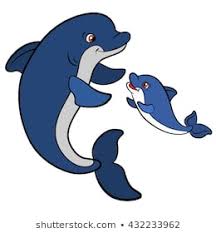  PASIŪLYTA VEIKLA IR REFLEKSIJA,,KAS GYVENA VANGENYJE’’                                   2020/04/20-24TIKSLAS:   Tobulinti vaikų pažinimo ,komunikavimo ,  ir meninę kompetencijas.UŽDAVINIAI:    Sieksime,  kad vaikai daugiau sužinotų kas gyvena jūroje ir upėse.                           Parinksime užduotis ir vaizdinę medžiagą tobulinančią vaikų komunikavimo kompetenciją.                         Meninei kompetencijai pasiūlysime piešti, aplikuoti ir gaminti įvairius darbus pagal savaitės temą, ir turimas priemones namuose.                         Komochis programai prisiminti  sugalvoti kuo daugiau gražių žodžių vienas kitam,visai šeimai kartu.Vaikai ir toliau namuose skaito pasaką ,pagal kurią atlieka užduotis, viakams  tai įdomi ir sudėtinga tema, parinkome jiems įvairios vaizdinės medžiagos, žaidmų užduotėlių. Pažinimo kompetencijai ;Pasiūlysime tėvams drauge su vaikais paieškoti kas gyvena mūsų upėse ir Jūroje.Stebėti medžiagą: delfinariumas ir delfinaihttps://www.youtube.com/watch?v=_3VwGijwW6oStebėti Vandens gyvūnai    https://www.youtube.com/watch?v=SUz6NLBvlRE&t=68sBalų šeimininkai, https://www.youtube.com/watch?v=znGaL3H1xrAKad būtų įdomia žiūrėti filmuką rifo pasaka  žuviukas Nemo                            https://www.youtube.com/watch?v=ouWQs-ZHRv4Vartyti knygą apie vandens gyvūnus  https://www.storyjumper.com/book/read/24789938/VANDENS-GYV%C5%AANAI#page/1Vaikai stebėdami vaizdinę medžiagą,  atsakinėjo į klausymus kai kurie sugalvojo sukurti savo jūros gelmes, nuotraukose atsispindi vaikų darbai.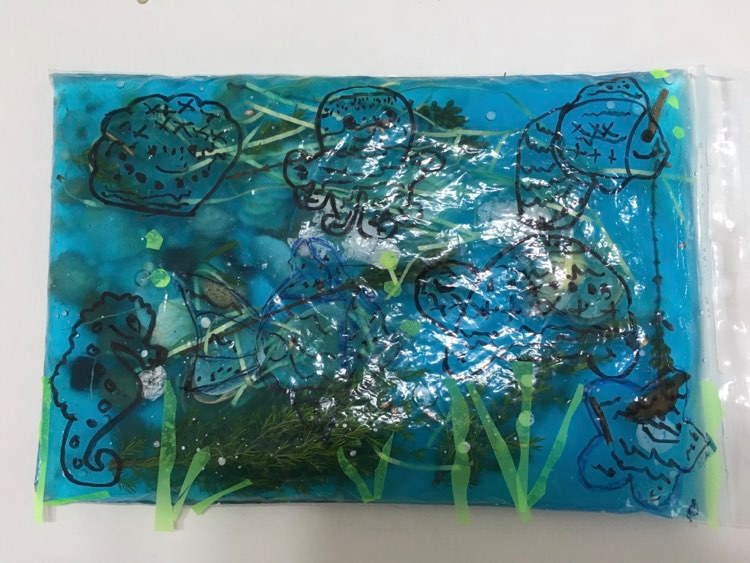 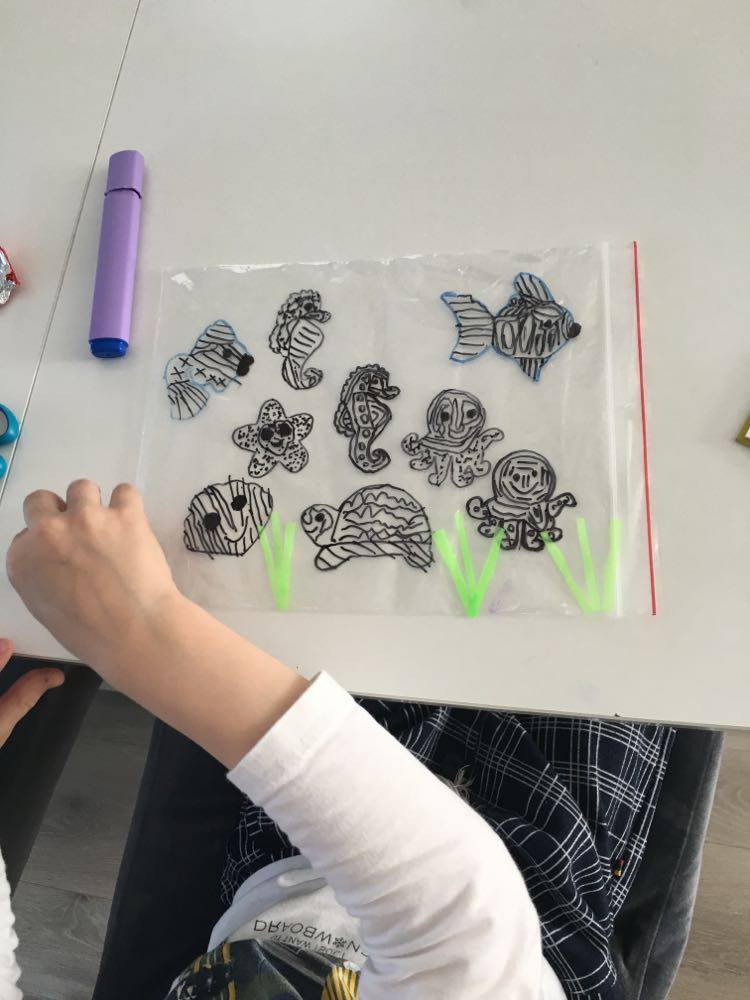 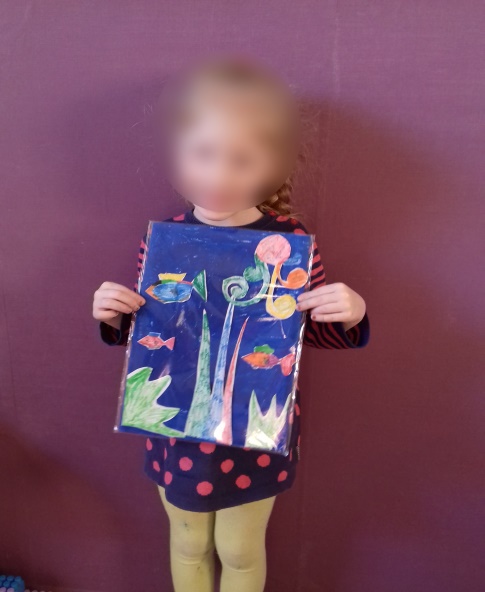 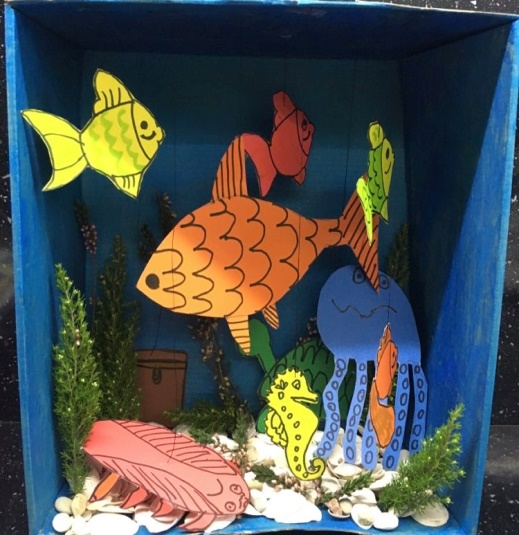 Komunikavimo kopetencijai:  Žaidimai; skaičiams , formoms  raidėms, spalvoms :https://www.facebook.com/waŽaidimai vaikams https://gudrutisdutis.lt/lt/zaidimai/ikimokyklinukams… Paprastos užduotėlės vaikams.https://www.youtube.com/watch…Žaidimas  spalvoms ,raidėms, skaičiams, https://www.facebook.com/wahttps://www.jigsawplanet.com/?rc=play&pid=3235e0348d24Pūzlės:     Pink manta ray - jigsaw puzzle (24 pieces)Free online jigsaw puzzle gamejigsawplanet.com\Žaidimai  raidžių  pažinimui https://www.facebook.com/watch/?ref=saved&v=404835760278290                               Kad vaikams būtų įdomiau siūlėme jiems įvairę vaizdinę medžiagą, rinkome įvairius žaidimus, vaikai piešė raides nestandartiniu būdu , skaičiuoti pasiūlėme mokytis pagal pasiūlytus užduotėlių pavyzdžius, kai kurie  prisiminė geometrines figūras. Vaikai ieškojo skirtumų, dėliojo puzles  .Kai kas  keliavo prie upelio, patikrinti kas ten gyvena.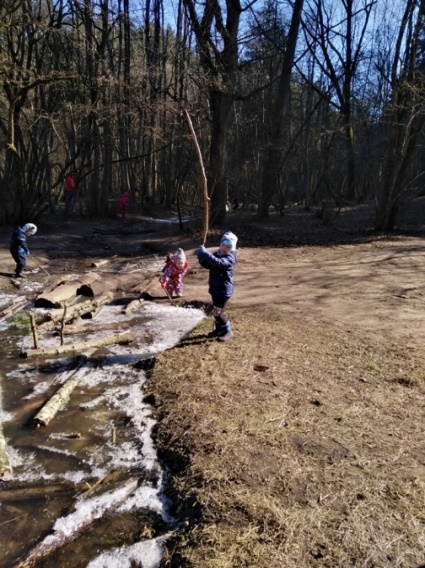 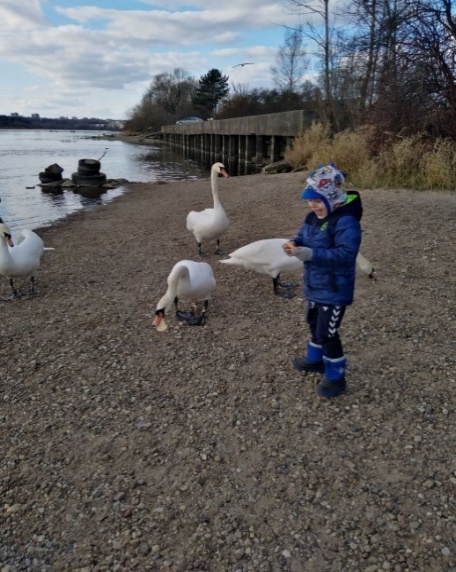 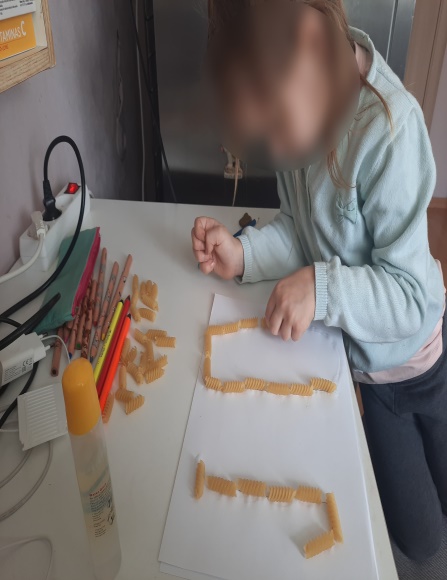 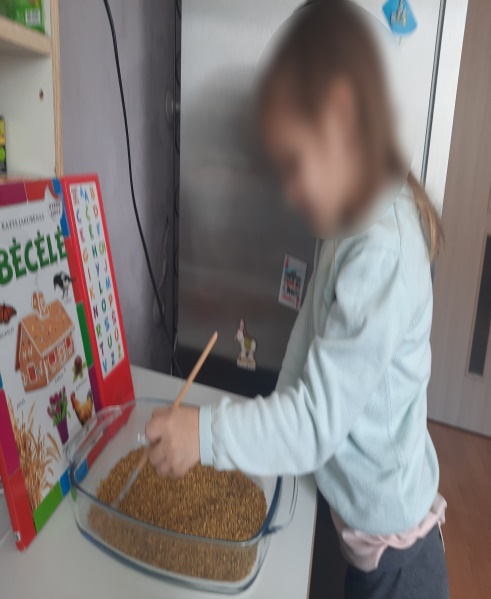 , 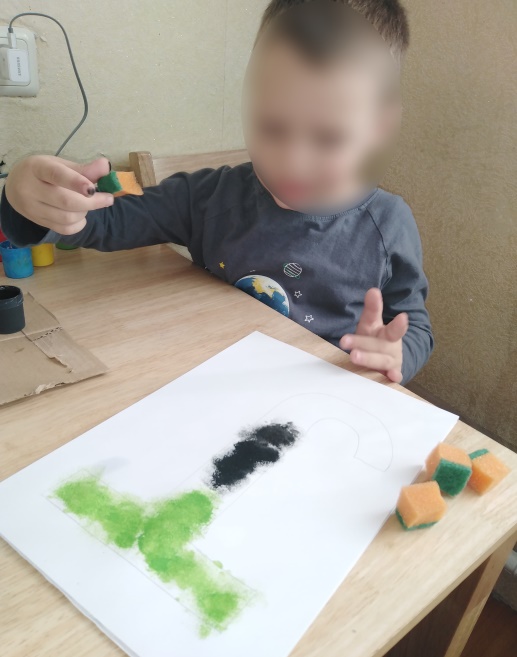 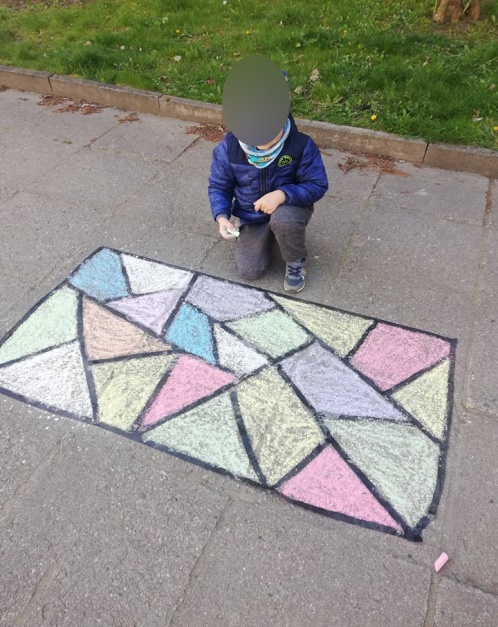 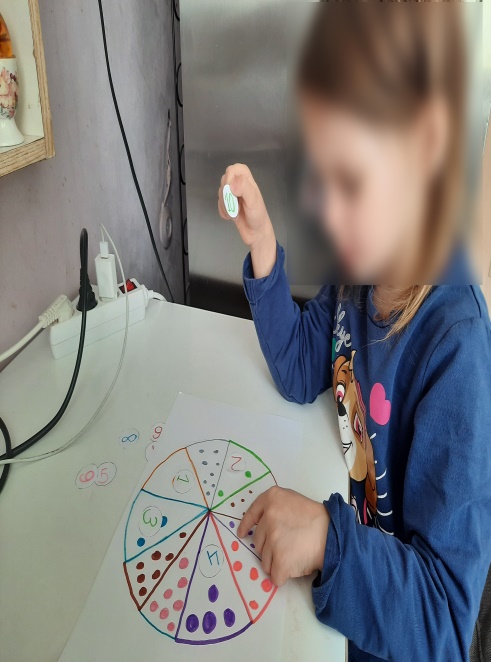 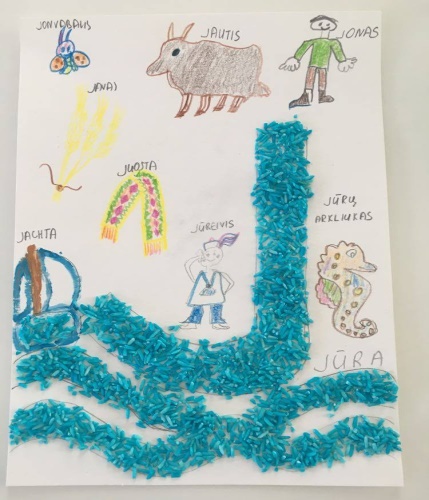 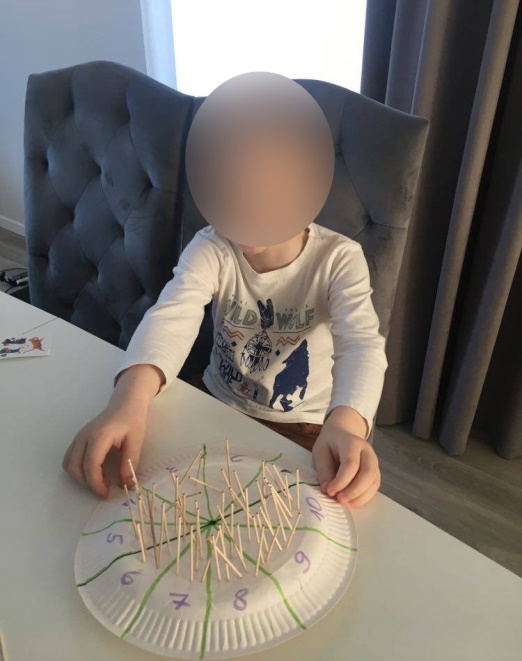 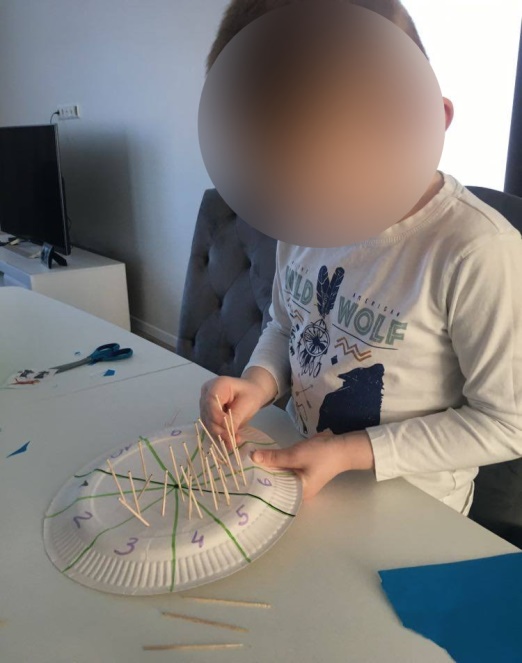 Meninei kompetencijai:  Piešti aplikuoti  bei gaminti tai ką sugalvos patys vaikai pagal duotą temą.Akvariumą, žuvis, įvairius vandens gyventojusVaikai ir toliau skaitė pasaką, žiūrėjo vaizdinę medžiagą  apie delfinus, jūrų liūtę, bei animacinį filmuką,,Žuviukas Nemo’’   piešė aplikavo  kūrė jūros dugną, žuvis.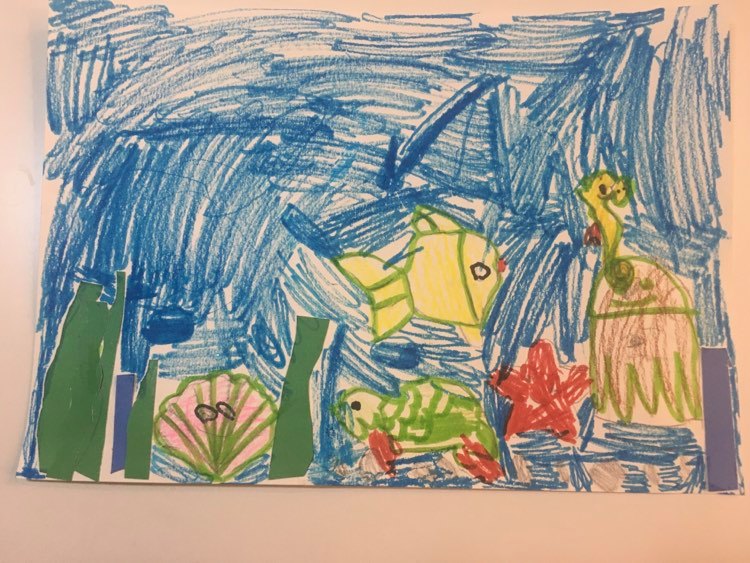 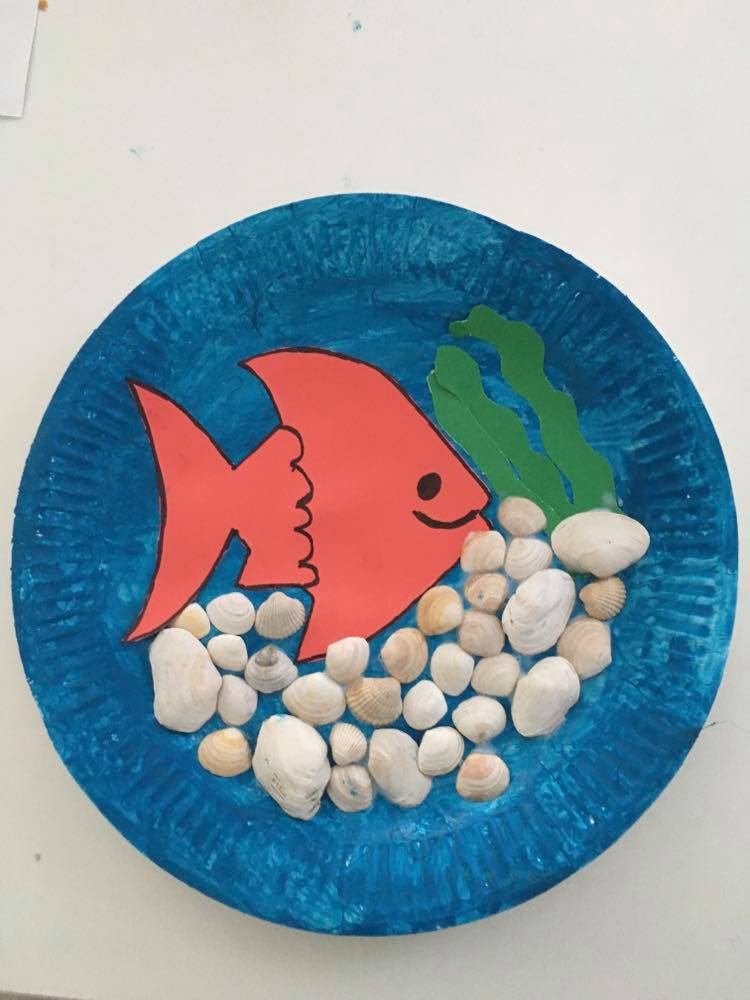 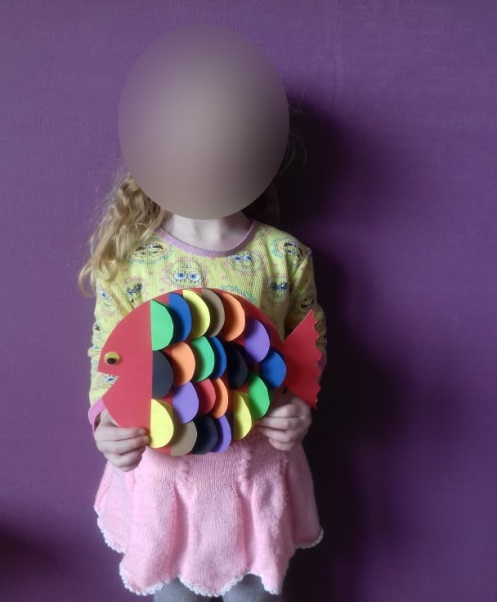 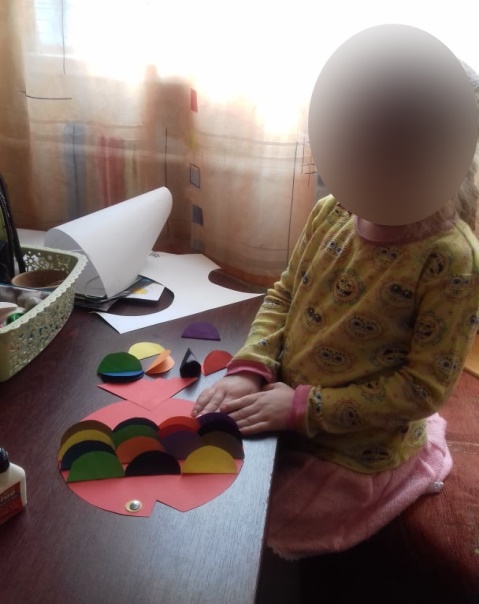 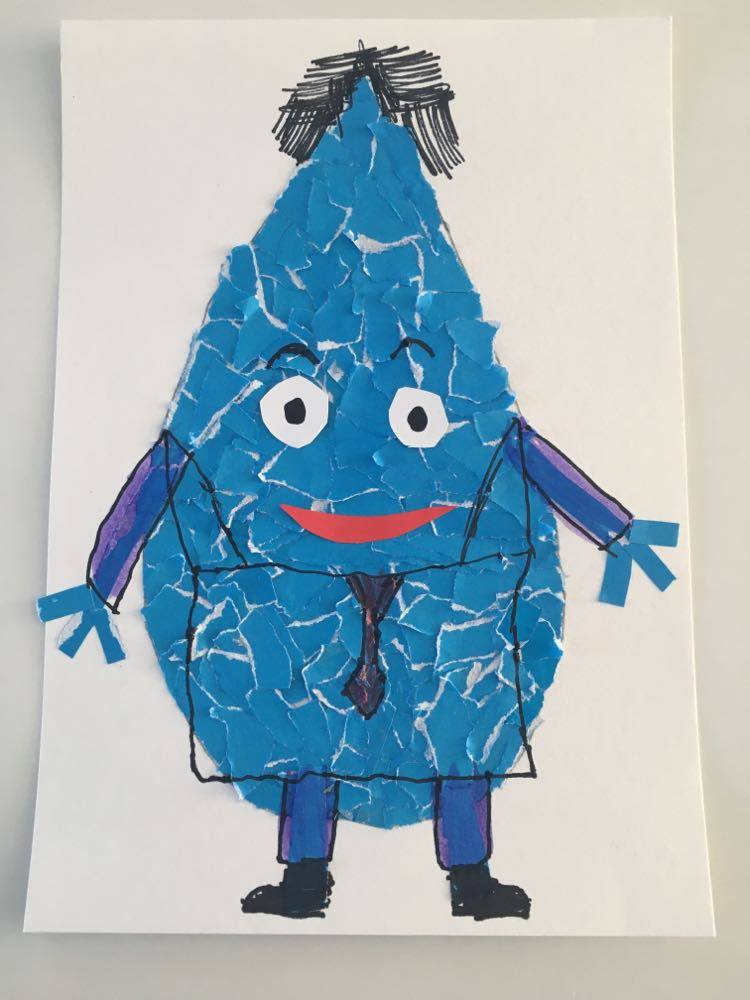 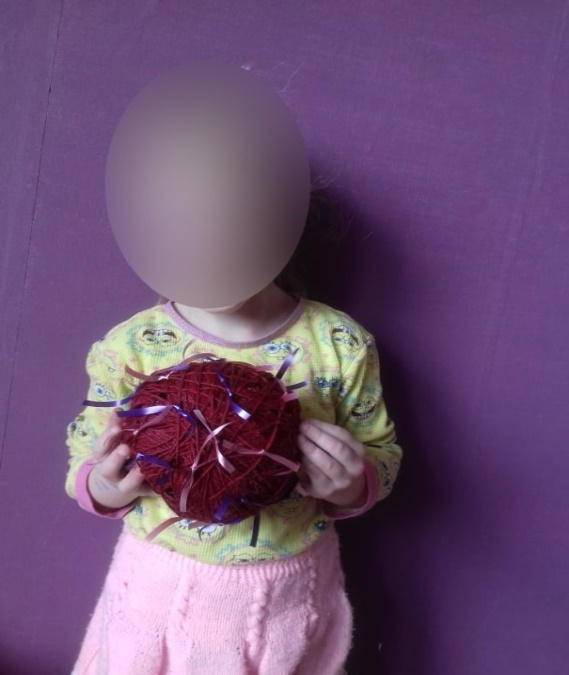 Šią savaitę  vaikai ir toliau skaitė pasaką atliko įvairias užduotis. Norisi pasidžiaugti,  kad tėvai      noriai bendrauja ir bendradarbiaują. Veiklų metu vaikai turėjo galimybę susipažinti  kas gyvena      jūros gelmėse, upėse.  Kad  vaikų veikla būtų įdomesnė ir įvairesnė siūlėme jiems įvairių užduočių.      Vaikai smagiai dėliojo pūzles, ieškojo skirtumų iš pateiktų paveikslėlių. Raidelių , skaičių , spalvų ,     ir formų pažinimui pasiūlėme žaidimus,  kurie vaikams labai patiko. Atkreipėme dėmesį,  kad vaikai noriai renkasi  vaizdinę medžiagą, bei noriai  drauge su tėvų pagalba  pasigamina pasiūlytas    priemones iš turimų namuose buitinių priemonių. Jų darbai atsispindi vaikų   piešiniuose,       sukurtuose darbuose.  Labai smagu nes jų darbai tikrai įdomūs ir išradingi. 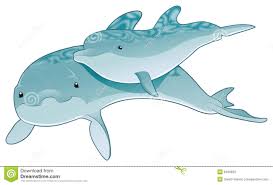 